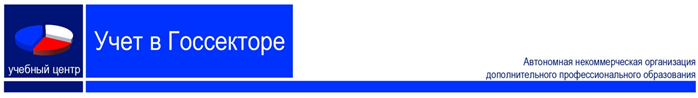 СТРУКТУРА ДОКУМЕНТА«Шаблон ЕДИНОЙ учетной политики централизованной бухгалтерии на 2020 год»№ п/п№ п/пСодержание11Проект Приказа «Об утверждении ЕДИНОЙ учетной политики для целей бухгалтерского учета на 2020 год»22Проект Приказа учреждения «Об учетной политике для целей налогового учета на 2020 год»33Приложение № 1 «Рабочий план счетов бухгалтерского учета».44Приложение № 2 «Дополнительно введенные забалансовые счета».55Приложение № 3 «Перечень учетных (бухгалтерских) регистров».66Приложение № 4 «Порядок хранения документации и организации архива».77Приложение № 5 «График документооборота».88Приложение № 6 «Первичные (сводные) учетные документы, применяемые для оформления хозяйственных операций, по которым законодательством Российской Федерации не установлены обязательные формы документов».99Приложение № 7 «Первичные (сводные) учетные документы с добавлением дополнительных реквизитов».1010Приложение № 8 «Порядок организации и осуществления внутреннего финансового контроля».1111Приложение № 9 «Дополнительные корреспонденции счетов бухгалтерского учета».1212Приложение № 10 «Методики оценки сумм резерва и форма расчета сумм резерва предстоящих расходов»1313Приложение № 11 «Перечень должностных лиц, имеющих право подписи доверенностей на получение товарно-материальных ценностей».1414Приложение № 12 «Таблица расчет распределения накладных расходов».1515Приложение № 13 «Таблица расчет распределения общехозяйственных расходов».1616Приложение № 14 «Положение о служебных командировках».1717Приложение № 15 «Порядок выдачи наличных денежных средств под отчет и представления отчетности подотчетными лицами» 1818Приложение № 16 «Порядок проведения претензионной работы».1919Приложение № 17 «Порядок списания задолженности, не востребованной кредиторами».2020Приложение № 18 «Перечень документов, подтверждающих принятие обязательств по основным хозяйственным операциям учреждения».2121Приложение № 19 «Перечень материальных ценностей, учитываемых на забалансовом счете 09 "Запасные части к транспортным средствам, выданные взамен изношенных".2222Приложение № 20 «Перечень первичных учетных документов, которые составляются в виде электронного документа, подписанного электронной подписью».2323Приложение № 21 «Перечень регистров бухгалтерского учета, которые составляются в виде электронного документа, подписанного электронной подписью».2424Приложение № 22 «Мероприятия по обеспечению сохранности наличных денег при ведении кассовых операций, хранении, транспортировке».2525Приложение № 23 «Порядок расчета лимита остатка денежных средств в кассе».2626Приложение № 24 «Порядок хранения учетных данных в цифровой (электронной) форме».2727Приложение № 25 «Регистры бухгалтерского учета, формы которых не унифицированы».2828Приложение № 26 «Перечень должностных лиц, работа которых имеет разъездной характер, обеспечиваемых ежемесячно проездными документами».2929Приложение № 27 «Перечень лиц, имеющих право получать бланки строгой отчетности»3030Приложение № 28 «Положение о приемке, хранении, выдаче (списании) бланков строгой отчетности».3131Приложение № 29 «Перечень лиц и суммы утвержденных лимитов по мобильной связи».3232Приложение № 30 «Таблица расчет распределения расходов, относящихся одновременно к нескольким видам деятельности»3333Приложение № 31 «Формы первичных документов применяемых для оформления фактов хозяйственной жизни».3434Приложение № 32 «Порядок перевода первичных учетных документов, составленные на иных языках, на русский язык».3535Приложение № 33 «ПОРЯДОК признания дебиторской задолженности безнадежной ко взысканию (нереальной ко взысканию) для целей списания дебиторской задолженности в бухгалтерском учете»3636Приложение 34 «Порядок проведения инвентаризации активов и обязательств»37Приложение № 35 «Порядок передачи документов бухгалтерского учета при смене руководителя учреждения и (или) главного бухгалтера» Приложение № 35 «Порядок передачи документов бухгалтерского учета при смене руководителя учреждения и (или) главного бухгалтера» 38Приложение № 36 «Инвентарь производственный и хозяйственный»Приложение № 36 «Инвентарь производственный и хозяйственный»39Приложение № 37 «Порядок применения подстатей КОСГУ к статьям КОСГУ 340 «Увеличение стоимости материальных запасов», 440 "Уменьшение стоимости материальных запасов» для целей бухгалтерского учета»Приложение № 37 «Порядок применения подстатей КОСГУ к статьям КОСГУ 340 «Увеличение стоимости материальных запасов», 440 "Уменьшение стоимости материальных запасов» для целей бухгалтерского учета»40Пример Положения о бухгалтерии учрежденияПример Положения о бухгалтерии учреждения41Пример Положения о комиссии по поступлению и выбытию активовПример Положения о комиссии по поступлению и выбытию активов